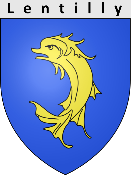 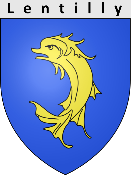 FICHE D’INSCRIPTION- Une fiche d’inscription par personne - NOM :………………………………………………………………………..	PRENOM : …………………………………………………………………………………………………………….Date de naissance : ……………………………………… 	N° de téléphone personnel :………………………………………………………………Adresse : ……………………………………………………………………………………………………………………………………………………………………………………………………………………Pour la CARSAT  numéro de Sécurité Sociale : ……………………………………………………………………………………………………………………Informations personnelles importantes à préciser :Suivez-vous un régime alimentaire particulier ? OUI   	NON   
Si oui lequel : ……………………………………………………………………………………………………………………………………………………………….Suivez-vous un traitement médical ? OUI        NON RAPPEL : n’oubliez pas d’apporter votre traitement ainsi que votre ordonnance. Documents à fournir :Copie de l’avis d’imposition ou de non-imposition 2021Attestation de votre responsabilité civile, valable au 1er octobre 2022Document d’identité : carte nationale d’identité ou passeport ou carte de séjour. 2 chèques à fournir au dépôt du dossier à l’ordre de : « Touristra Vacances ».Personnes non imposables : 331 €1 chèque de 115 € encaissé à l’inscription 1 chèque de 216 € retiré à la date du séjour.Personnes imposables : 511 €1 chèque de 170 € encaissé à l’inscription1 chèque de 331 € retiré à la date du séjour.Nom de la personne avec qui vous souhaitez partager votre chambre : ……………………………….Supplément Chambre particulière : 80 € à votre charge(Payable à l’inscription, dans la limite des places disponibles) :      OUI  	         NON RAPPEL : les dossiers complets doivent IMPERATIVEMENT être déposés en Mairie de L’Arbresle AU PLUS TARD AVANT LE 2 mai 2022A noter : le départ en car se fera sur la N7.PERSONNE A PRÉVENIR EN CAS D’URGENCE (merci de bien remplir ces deux cases) :PERSONNE A PRÉVENIR EN CAS D’URGENCE (merci de bien remplir ces deux cases) :NOM :N° DE TELEPHONE :